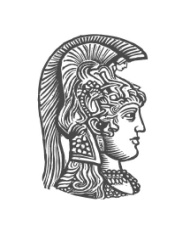 ΕΘΝΙΚΟ ΚΑΙ ΚΑΠΟΔΙΣΤΡΙΑΚΟ ΠΑΝΕΠΙΣΤΗΜΙΟ ΑΘΗΝΩΝ ΝΟΜΙΚΗ ΣΧΟΛΗ- ΤΜΗΜΑ ΝΟΜΙΚΗΣΜΑΘΗΜΑ: Ιδιωτικό Διεθνές ΔίκαιοΕΞΕΤΑΣΤΙΚΗ ΠΕΡΙΟΔΟΣ: Σεπτεμβρίου – Οκτωβρίου 2020ΚΑΘΗΓΗΤΕΣ: Καθηγητής Χαράλαμπος Παμπούκης,   Αναπληρώτρια Καθηγήτρια Χρυσάφω ΤσούκαΑνακοίνωσηΛίστες εξεταζόμενων εξ αποστάσεως εξέτασης της 2ας Οκτωβρίου 2020Επιτηρήτρια Δρ. Ελένη Μίχα:Meeting ID824 1333 5140SecurityPasscode  nd0McP Invite Link https://us02web.zoom.us/j/82413335140?pwd=L3pjZnJvNy8rMVVmcWM2S050ZVovdz09Επιτηρήτρια κα. Μαρία Βλάχου:Topic: Εξέταση Ιδιωτικού Διεθνούς ΔικαίουTime: Oct 2, 2020 10:45 AM AthensJoin Zoom Meetinghttps://zoom.us/j/95033094207?pwd=elY1SHo4NDhkZ25FdjltQXZXYjBxZz09Meeting ID: 950 3309 4207Passcode: 3eDRp6Επιτηρητής Διδάσκων Δρ. Αλκαίος Σιβιτανίδης:Topic: My MeetingTime: Oct 2, 2020 10:45 AM AthensJoin Zoom Meetinghttps://us02web.zoom.us/j/88123985485?pwd=VkNSN21VUVhpQkdNM2o3djdzL1FGQT09Meeting ID: 881 2398 5485Passcode: HD1N4rΕπιτηρητής κος. Χρήστος Τράγκας:Topic: Christos- Emmanouil Tragkas' Zoom MeetingTime: Oct 2, 2020 10:45 AM NairobiJoin Zoom Meetinghttps://zoom.us/j/91404677424?pwd=YXVPZjNsVHJ4STZSSmVkaWJIbVJMUT09Meeting ID: 914 0467 7424Passcode: 2B3UlaΕπιτηρήτρια κα. Άννα Αναστασιάδου:Topic: ΕΞΕΤΑΣΗ ΙΔΙΩΤΙΚΟΥ ΔΙΕΘΝΟΥΣ ΔΙΚΑΙΟΥ
Time: Oct 2, 2020 10:45 AM Athens
Join Zoom Meeting
https://zoom.us/j/92428208864?pwd=dmpBNG9UWjRVNElGbmlqM0JXaHpTdz09Meeting ID: 924 2820 8864
Passcode: 02t3iFEπιτηρήτρια κα. Σουζάννα Ιωαννίδου:
Topic: ΕΞΕΤΑΣΕΙΣ ΟΚΤΩΒΡΙΟΥ 2020 - ΙΔΙΩΤΙΚΟ ΔΙΕΘΝΕΣ ΔΙΚΑΙΟ
Time: Oct 2, 2020 10:45 AM Athens
Join Zoom Meeting
https://zoom.us/j/95351499360?pwd=WXpCbjI2RHpGdlRLcW9rOG5QckZIZz09
Meeting ID: 953 5149 9360
Passcode: 9P6VjHΕπιτηρητής Διδάσκων Δρ. Χρήστος Ζουμπούλης:Join Zoom Meeting 
https://us02web.zoom.us/j/85819784980?pwd=djJWVzlqZExFNEMyeWRJUFd1TnExZz09 Meeting ID: 858 1978 4980 
Passcode: 4TWz4G Επιτηρητής Διδάσκων Δρ. Χρήστος Ζουμπούλης:Join Zoom Meeting 
https://us02web.zoom.us/j/85819784980?pwd=djJWVzlqZExFNEMyeWRJUFd1TnExZz09 Meeting ID: 858 1978 4980 
Passcode: 4TWz4G GUGADONADAXHEKAHEDIAΑΒΡΑΜΗΛΑΦΩΤΕΙΝΗΑΒΡΑΜΗΣΑΛΕΞΑΝΔΡΟΣ ΑΡΗΣΑΘΑΝΑΣΟΥΛΗΧΡΥΣΟΥΛΑΑΘΟΥΣΑΚΗΑΛΙΚΗ-ΠΑΝΑΓΙΩΤΑΑΪΒΑΛΙΩΤΗΕΛΕΝΗΑΪΔΙΝΗΕΡΑΤΩΑΛΓΚΙΝΓΠΑΝΑΓΙΩΤΗΣ ΚΑΡΟΛΟΣΑΛΕΠΑΚΟΣΘΕΜΙΣΤΟΚΛΗΣΑΝΑΓΝΩΣΤΟΠΟΥΛΟΥΔΗΜΗΤΡΑΑΝΑΓΝΩΣΤΟΠΟΥΛΟΥΚΩΝΣΤΑΝΤΙΝΑΑΝΤΩΝΑΚΗΜΑΡΙΑΝΘΗΑΝΤΩΝΑΚΗΑΓΑΠΗΑΝΤΩΝΙΟΥΧΡΥΣΟΥΛΑΑΝΤΩΝΟΠΟΥΛΟΥΧΡΙΣΤΙΝΑΑΠΕΡΓΗΑΙΚΑΤΕΡΙΝΗΑΡΑΒΑΝΤΙΝΟΥΜΑΡΙΑ-ΑΝΝΑΒΑΒΑΛΗ-ΦΟΥΝΤΟΠΟΥΛΟΥΜΑΡΙΑ-ΙΛΙΑΒΑΛΙΜΗΤΗΡΑΦΑΕΛΑ-ΔΕΣΠΟΙΝΑΒΑΜΒΑΚΟΥΡΗΣΕΥΑΓΓΕΛΟΣΒΑΡΔΑΤΣΙΚΟΣΧΡΗΣΤΟΣΒΑΣΙΛΑΚΗΜΑΡΙΑΒΑΣΙΛΑΚΗΕΙΡΗΝΗΒΑΣΙΛΕΙΑΣΔΗΜΗΤΡΙΟΣΒΕΛΑΩΡΑΑΡΓΥΡΩΒΕΛΙΚΟΒΑΛΩΡΑ-ΙΛΙΑΝΟΒΑΒΙΔΑΛΗΕΥΑΓΓΕΛΙΑΒΛΑΣΤΑΡΑΒΑΣΙΛΙΚΗΒΛΑΧΟΣΣΩΤΗΡΙΟΣΒΟΣΙΚΑΕΙΡΗΝΗ-ΑΙΚΑΤΕΡΙΝΗΓΑΒΡΙΗΛΟΓΛΟΥΣΤΕΛΛΑΓΑΪΤΑΝΑΡΟΥΜΑΡΙΑΓΑΛΑΝΗΕΛΕΥΘΕΡΙΑΓΑΛΑΝΟΥΦΩΤΕΙΝΗΓΑΝΤΑΔΑΚΗΑΙΜΙΛΙΑΓΑΣΤΟΥΝΙΩΤΗΘΕΜΙΣ-ΜΑΡΙΑΓΕΩΡΓΙΟΥΘΕΟΝΙΤΣΑΓΕΩΡΓΙΟΥΜΑΡΙΑΓΙΑΛΛΟΥΡΙΔΗΣΚΩΝΣΤΑΝΤΙΝΟΣΓΙΑΝΝΑΚΟΠΟΥΛΟΥΕΛΕΝΗ-ΑΜΑΛΙΑΓΙΑΝΝΟΠΟΥΛΟΣΑΝΑΣΤΑΣΙΟΣ-ΙΩΑΝΝΗΣΓΙΑΝΝΟΠΟΥΛΟΥΑΔΑΜΑΝΤΙΑΓΙΩΤΗΜΑΡΙΑΓΚΙΤΣΑΣΟΡΕΣΤΗΣΓΚΟΛΤΣΙΟΣΜΙΧΑΗΛΓΛΕΖΟΥΠΑΡΑΣΚΕΥΗ-ΒΑΣΙΛΙΚΗΓΛΩΣΣΙΔΗΘΕΟΔΩΡΑΓΟΥΝΑΡΗΣΧΡΗΣΤΟΣΓΡΑΒΑΝΗΜΑΡΙΑ-ΑΝΑΣΤΑΣΙΑΓΡΑΜΜΑΤΙΚΑΚΗΦΑΝΕΡΩΜΕΝΗΓΡΗΓΟΡΙΟΥΑΝΤΩΝΙΟΣΔΑΒΑΛΟΥΑΝΑΣΤΑΣΙΑΔΑΡΕΜΑΑΙΚΑΤΕΡΙΝΗΔΑΡΣΙΝΟΥΧΡΙΣΤΙΑΝΝΑΔΕΛΗΓΙΑΝΝΗΣΑΘΑΝΑΣΙΟΣΔΕΜΕΡΟΥΚΑΙΩΝΙΑΔΕΜΙΡΤΖΟΓΛΟΥΧΡΙΣΤΙΝΑΔΗΜΗΤΡΑΚΑΚΗΑΛΕΞΑΝΔΡΑΔΗΜΗΤΡΑΚΗΙΩΑΝΝΑΔΗΜΗΤΡΑΚΟΠΟΥΛΟΥΘΕΟΔΩΡΑΔΗΜΗΤΡΙΑΔΗΣΟΦΙΑΔΙΑΚΟΜΙΧΑΛΗΣΜΑΡΙΝΟΣΔΗΜΟΠΟΥΛΟΥΜΑΡΙΑΔΙΑΚΟΣΤΑΜΑΤΙΟΥΧΡΥΣΑΝΘΗΔΙΑΜΑΝΤΗΜΑΡΙΑ ΔΙΟΝΥΣΙΑΔΟΜΟΖΟΠΟΥΛΟΥΑΛΕΞΑΝΔΡΑΔΟΥΛΟΥΑΝΑΣΤΑΣΙΑΔΟΥΦΕΞΗΠΑΝΑΓΙΩΤΑΔΡΑΓΑΝΟΥΔΗΣΒΑΣΙΛΕΙΟΣ ΠΑΝΑΓΙΩΤΗΣΔΡΙΒΑΚΟΥΑΣΠΑΣΙΑΔΡΟΥΣΙΩΤΟΥΑΝΤΡΕΑΕΛΑΦΡΟΥΑΙΚΑΤΕΡΙΝΗΕΞΑΡΧΑΚΟΥΒΕΝΕΤΙΑΕΞΑΡΧΟΣΝΙΚΗΦΟΡΟΣΖερβογιάννηΕλένηΖΗΣΙΜΟΠΟΥΛΟΥΧΑΡΑΛΑΜΠΙΑΖΗΣΙΟΓΛΟΥΕΛΕΝΗΖΟΛΙΑΝΝΑ-ΜΑΡΙΑΖΟΥΡΝΑΤΖΗΣΚΩΝΣΤΑΝΤΙΝΟΣΖΩΓΡΑΦΟΥΑΙΚΑΤΕΡΙΝΗΖΩΧΙΟΣΠΕΡΙΚΛΗΣ-ΣΠΥΡΙΔΩΝΗΛΙΑΜΑΓΔΑΛΗΝΗΗΦΑΙΣΤΟΥΝΕΦΕΛΗΘΑΝΟΣΝΙΚΗΤΑΣ-ΠΑΝΑΓΙΩΤΗΣΘΑΝΟΥΜΑΡΙΝΑΘΕΟΔΩΡΙΔΟΥΓΕΣΘΗΜΑΝΗΘΕΟΔΩΡΟΥΑΙΚΑΤΕΡΙΝΗΘΟΥΛΟΒΑΣΙΛΕΙΟΥΚΩΝΣΤΑΝΤΙΝΑΙΑΤΡΟΥΜΕΤΑΞΙΑΚΑΒΑΛΙΕΡΑΤΟΥΜΑΡΙΑ-ΝΙΚΟΛΕΤΤΑΚΑΚΚΑΒΑΣΑΘΑΝΑΣΙΟΣΚΑΚΛΑΜΑΝΗΒΙΡΓΙΝΙΑΒΙΡΓΙΝΙΑΚΑΛΑΪΤΖΗΣΑΘΑΝΑΣΙΟΣΑΘΑΝΑΣΙΟΣΚΑΛΑΝΤΩΝΗΔΗΜΗΤΡΑΔΗΜΗΤΡΑΚΑΛΔΗΣΜΙΧΑΗΛΜΙΧΑΗΛΚΑΛΛΙΑΝΙΩΤΗΜΑΡΓΑΡΙΤΑΜΑΡΓΑΡΙΤΑΚΑΛΟΓΗΡΟΥΙΩΑΝΝΑΙΩΑΝΝΑΚΑΛΟΝΟΜΟΥΧΡΥΣΗΧΡΥΣΗΚΑΛΦΑΜΑΝΩΛΗΝΙΚΗΝΙΚΗΚΑΝΑΚΑΚΗΣΑΝΔΡΕΑΣΑΝΔΡΕΑΣΚΑΝΕΛΛΟΠΟΥΛΟΥΓΕΩΡΓΙΑΓΕΩΡΓΙΑΚΑΝΕΛΛΟΠΟΥΛΟΥΑΝΤΙΓΟΝΗΑΝΤΙΓΟΝΗΚΑΝΕΛΛΟΠΟΥΛΟΥΕΛΕΝΗ-ΕΥΑΓΓΕΛΙΑΕΛΕΝΗ-ΕΥΑΓΓΕΛΙΑΚΑΝΕΛΛΟΥΜΑΡΙΑ-ΕΛΕΝΗΜΑΡΙΑ-ΕΛΕΝΗΚΑΝΟΝΑΚΗΣΙΩΑΝΝΗΣΙΩΑΝΝΗΣΚΑΝΤΑΡΗΣΤΑΜΑΤΙΑ-ΕΥΤΕΡΠΗΣΤΑΜΑΤΙΑ-ΕΥΤΕΡΠΗΚΑΠΟΔΙΣΤΡΙΑΑΝΑΣΤΑΣΙΑΑΝΑΣΤΑΣΙΑΚΑΠΠΑΤΟΥΑΙΚΑΤΕΡΙΝΗΑΙΚΑΤΕΡΙΝΗΚΑΡΑΠΟΛΥΞΕΝΗΠΟΛΥΞΕΝΗΚΑΡΑΪΣΚΟΥΔΑΝΑΗΔΑΝΑΗΚΑΡΑΛΑΖΟΣΤΡΙΑΝΤΑΦΥΛΛΟΣΤΡΙΑΝΤΑΦΥΛΛΟΣΚΑΡΑΜΕΡΗΝΙΚΟΛΕΤΤΑΝΙΚΟΛΕΤΤΑΚΑΡΓΙΩΤΑΚΗΜΑΡΙΑΜΑΡΙΑΚΑΡΡΑΑΙΚΑΤΕΡΙΝΗΑΙΚΑΤΕΡΙΝΗΚΑΤΣΑΟΥΝΙΑΣΑΡΙΣΤΕΙΔΗΣΑΡΙΣΤΕΙΔΗΣΚΑΤΣΗΝΕΦΕΛΗΝΕΦΕΛΗΚΑΤΣΙΑΔΑΑΙΚΑΤΕΡΙΝΗΑΙΚΑΤΕΡΙΝΗΚΑΤΣΟΥΛΗΝΕΚΤΑΡΙΑ-ΕΥΑΓΓΕΛΙΑΝΕΚΤΑΡΙΑ-ΕΥΑΓΓΕΛΙΑΚΑΦΟΥΡΟΣΕΜΜΑΝΟΥΗΛΕΜΜΑΝΟΥΗΛΚΕΡΑΜΙΔΑΣΓΕΩΡΓΙΟΣΓΕΩΡΓΙΟΣΚΙΤΣΙΟΥΕΛΕΥΘΕΡΙΑΕΛΕΥΘΕΡΙΑΚΛΑΔΗΙΩΑΝΝΑΙΩΑΝΝΑΚΟΓΙΟΥΑΘΑΝΑΣΙΑΑΘΑΝΑΣΙΑΚΟΚΚΙΝΗΑΛΕΞΑΝΔΡΑΑΛΕΞΑΝΔΡΑΚΟΚΚΙΝΙΔΗΜΑΡΙΝΑΜΑΡΙΝΑΚΟΛΙΟΔΕΔΕΜΥΡΤΩΜΥΡΤΩΚΟΛΟΒΟΣΑΘΑΝΑΣΙΟΣΑΘΑΝΑΣΙΟΣΚΟΛΩΝΙΑΕΙΡΗΝΗΕΙΡΗΝΗΚΟΜΗΕΛΕΝΗ-ΜΑΡΙΑΕΛΕΝΗ-ΜΑΡΙΑΚΟΝΤΑΛΕΞΗΓΕΩΡΓΙΑ  ΑΓΓΕΛΙΚΗΓΕΩΡΓΙΑ  ΑΓΓΕΛΙΚΗΚΟΝΤΟΓΙΑΝΝΗΕΥΑΓΓΕΛΙΑ-ΧΡΙΣΤΙΝΑΕΥΑΓΓΕΛΙΑ-ΧΡΙΣΤΙΝΑΚΟΡΙΛΗΑΝΑΣΤΑΣΙΑ-ΙΩΑΝΝΑΚΟΡΝΗΛΑΚΗΑΛΕΞΑΝΔΡΑΚΟΤΖΑΓΙΑΝΝΗΧΡΥΣΟΥΛΑΚΟΤΣΩΝΗΜΑΡΙΑΚΟΥΒΕΛΗΧΡΙΣΤΙΝΑ ΚΑΤΕΡΙΝΑΚΟΥΚΟΥΕΥΑΓΓΕΛΙΑΚΟΥΚΟΥΛΑΒΑΣΙΛΙΚΗΚΟΥΚΟΥΛΗΑΙΚΑΤΕΡΙΝΗΚΟΥΚΟΥΝΙΑΣΑΝΔΡΕΑΣΚΟΥΜΠΙΑΔΗΕΥΑΓΓΕΛΙΑΚΟΥΝΑΔΗΜΑΡΚΕΛΛΑΚΟΥΡΑΚΟΥΜΑΡΙΝΑΚΟΥΡΤΙΔΗΜΥΡΣΙΝΗΚΟΥΤΛΗΒΑΣΙΛΙΚΗΚΟΥΤΡΕΛΛΗΣΔΗΜΗΤΡΙΟΣΚΟΥΤΡΟΖΗΣΚΩΝΣΤΑΝΤΙΝΟΣΚΟΥΤΣΑΥΤΗΑΝΔΡΙΑΝΑΚΟΥΤΣΟΝΑΣΙΟΣΓΕΩΡΓΙΟΣΚΟΥΤΣΟΥΚΟΥΔΗΜΗΤΡΑ-ΕΙΡΗΝΗΚΡΑΒΑΡΙΤΗΣΙΩΑΝΝΗΣΚΡΟΥΜΠΟΥΖΟΥΑΛΕΞΑΝΔΡΑ-ΜΑΡΙΑΚΥΡΙΜΛΗΑΘΑΝΑΣΙΑΚΥΡΤΣΗΣΤΑΥΡΟΥΛΑΚΩΝΣΤΑΝΤΙΝΟΥΑΝΔΡΕΑΣΚΩΝΣΤΑΝΤΙΝΟΥΟΥΡΑΝΙΑΚΩΝΣΤΑΝΤΙΝΟΥΚΑΤΕΡΙΝΑΚΩΣΤΟΠΟΥΛΟΣΚΩΝΣΤΑΝΤΙΝΟΣΚΩΣΤΟΠΟΥΛΟΥΦΩΤΕΙΝΗΛΑΓΓΑΣΚΩΝΣΤΑΝΤΙΝΟΣΛΑΔΗΕΛΕΝΗΛΑΚΟΥΜΕΝΤΑΖΑΧΑΡΟΥΛΑΛΙΑΚΟΣΝΙΚΟΛΑΟΣΛΙΑΝΟΥΔΗΜΗΤΡΑΛΑΤΣΙΔΗΣΧΡΥΣΟΒΑΛΑΝΤΗΣ- ΑΓΓΕΛΟΣΛΙΑΤΟΥΑΜΑΛΙΑΛΟΥΚΑΑΝΝΑΛΥΜΠΕΡΟΠΟΥΛΟΥΑΙΚΑΤΕΡΙΝΗΛΥΡΑΜΑΡΙΑΛΥΡΙΣΤΗΣΗΛΙΑΣΛΥΤΡΑΣΣΩΤΗΡΙΟΣΛΩΛΟΣΚΩΝΣΤΑΝΤΙΝΟΣΜΑΚΡΗΓΕΩΡΓΙΑΜΑΚΡΗΑΛΕΞΑΝΔΡΑΜΑΝΔΑΡΑΚΗΑΛΕΞΑΝΔΡΑ-ΜΑΡΙΑΜΑΝΕΤΑΜΑΡΙΑ-ΑΝΝΑΜΑΝΤΗΙΩΑΝΝΑΜΑΡΑΤΟΥΕΛΛΗΑΝΝΑΜΑΡΚΑΚΗΝΙΚΟΛΕΤΑΜΑΡΟΥΔΑΚΥΡΙΑΚΗΜΑΣΤΡΟΓΙΑΝΝΗΣΠΑΝΑΓΙΩΤΗΣ ΕΛΕΥΘΕΡΙΟΣΜΑΤΣΟΠΟΥΛΟΥΕΛΕΝΗ-ΜΙΧΑΕΛΑΜΑΥΡΟΔΟΝΤΗΕΛΕΝΗΜΕΛΙΣΣΑΥΒΟΝΝΗΜΕΜΑΑΡΓΙΟΛΑΜΕΤΑΞΑΚΗΗΡΑΪΔΑ-ΗΡΩΜΗΤΡΑΚΟΥΜΑΡΓΑΡΙΤΑΜΙΧΑΕΥΦΡΟΣΥΝΗΜΙΧΑΛΟΥΤΣΟΣΙΩΑΝΝΗΣΜΙΧΟΥΗΡΩΜΟΝΕΔΑΜΑΡΙΑΜΟΝΟΓΥΙΟΥΜΑΡΙΑΜΟΣΧΟΝΑΕΛΕΥΘΕΡΙΑΜΟΥΛΙΑΝΙΤΑΚΗΕΥΓΕΝΙΑΜΟΥΡΙΚΗΣΓΕΩΡΓΙΟΣΜΠΑΛΑΣΗΓΕΩΡΓΙΑΜΠΑΡΔΗΠΑΡΑΣΚΕΥΗΜΠΑΡΜΠΕΤΑΚΗΑΓΓΕΛΙΚΗΜΠΑΡΟΥΤΗΓΡΑΜΜΑΤΟΥΛΑΜΠΑΡΟΥΧΟΥΖΩΗΜΠΕΖΑΓΕΩΡΓΙΑΜΠΕΛΛΑΣΚΩΝΣΤΑΝΤΙΝΟΣΜΠΙΚΑΣΙΩΑΝΝΗΣΜΠΟΖΙΝΗΕΛΕΥΘΕΡΙΑ-ΧΑΡΙΚΛΕΙΑΜΠΟΝΤΟΖΗΣΚΩΝΣΤΑΝΤΙΝΟΣΜΠΟΥΓΙΩΤΗΑΝΝΑΜΠΟΥΡΗΜΑΡΙΑΜΠΡΑΣΤΙΑΝΟΥΣΟΦΙΑΜΥΤΙΔΗΣΑΝΑΣΤΑΣΗΣΜΩΡΑΪΤΗΑΡΕΤΗΝΑΝΟΠΟΥΛΟΥΜΥΡΤΩ-ΝΕΚΤΑΡΙΑΝΙΚΟΛΑΟΥΦΛΩΡΕΝΤΙΑΝΙΚΟΛΑΡΟΥΝΙΚΗΝΙΚΟΛΟΠΟΥΛΟΥΑΝΔΡΙΑΝΗ-ΑΘΑΝΑΣΙΑΝΙΚΟΛΟΠΟΥΛΟΥΠΕΤΡΟΥΛΑΝΙΚΟΛΟΥΠΕΤΡΟΣΝΤΖΟΥΦΡΑΦΩΤΕΙΝΗΞΑΝΑΛΑΤΟΣΝΙΚΟΛΑΟΣΟΙΚΟΝΟΜΑΚΟΣΡΩΜΑΝΟΣ-ΓΕΩΡΓΙΟΣΠΑΓΟΥΛΑΤΟΥΘΕΟΠΛΑΣΤΗΠΑΛΙΑΤΣΕΑΕΡΑΣΜΙΑΠΑΝΑΓΟΠΟΥΛΟΣΔΗΜΟΣΘΕΝΗΣΠΑΝΙΕΡΑΚΗΚΩΝΣΤΑΝΤΙΝΑΠΑΠΑΓΑΤΣΙΟΥΕΛΕΝΗΠΑΠΑΓΙΑΝΝΑΚΗΙΣΙΔΩΡΑ-ΜΑΡΙΑΠΑΠΑΓΙΑΝΝΗΔΗΜΗΤΡΑΠΑΠΑΔΑΚΗΕΛΕΝΗΠΑΠΑΔΑΚΗΜΑΡΙΑΠΑΠΑΔΑΚΗΔΗΜΗΤΡΑ-ΧΡΙΣΤΙΝΑΠΑΠΑΔΑΚΟΥΜΑΡΙΛΙΑΠΑΠΑΔΑΤΟΣ-ΚΑΛΟΣΠΛΑΤΩΝΠΑΠΑΔΕΛΑΔΕΣΠΟΙΝΑΠΑΠΑΔΟΠΟΥΛΟΥΛΟΥΪΖΑ-ΕΛΕΝΗΠΑΠΑΔΟΥΔΗΣΝΙΚΗΦΟΡΟΣ-ΡΑΦΑΗΛΠΑΠΑΘΑΝΑΣΙΟΥΑΝΑΣΤΑΣΙΟΣΠΑΠΑΝΔΡΕΟΠΟΥΛΟΥΛΕΜΟΝΙΑΠΑΠΑΝΤΩΝΙΟΥΚΛΕΟΝΙΚΗΠΑΠΑΠΟΣΤΟΛΟΥΑΠΟΣΤΟΛΟΣΠΑΠΑΣΠΥΡΟΥΝΕΦΕΛΗ-ΕΛΕΝΗΠΑΠΑΣΤΑΥΡΟΠΟΥΛΟΣΠΑΝΑΓΙΩΤΗΣΠΑΠΑΤΑΞΙΑΡΧΗΧΡΙΣΤΙΝΑΠΑΠΑΧΡΗΣΤΟΥΑΓΓΕΛΙΚΗ-ΜΑΡΙΑΠΑΠΠΟΥΣΟΦΙΑΠΑΣΤΡΑΛΥΔΙΑΠΑΥΛΑΤΟΣΑΠΟΣΤΟΛΟΣΠΑΥΛΟΠΟΥΛΟΣΔΗΜΗΤΡΙΟΣΠΕΤΡΑΚΗΑΡΙΑΔΝΗΠΕΤΡΟΥΟΡΕΣΤΗΣΠΕΤΡΟΥΛΑΚΗΑΝΝΑ-ΜΑΡΙΑΠΕΤΤΑΜΑΡΙΑ-ΝΕΚΤΑΡΙΑΠΙΕΡΗΧΑΡΑ-ΚΩΝΣΤΑΝΤΙΝΑΠΙΕΡΡΑΚΟΥΔΕΣΠΟΙΝΑ-ΣΤΥΛΙΑΝΗΠΙΤΣΟΥΛΗΧΡΙΣΤΙΝΑ-ΙΩΑΝΝΑΠΛΑΚΑΛΗΣΕΥΑΓΓΕΛΟΣΠΛΙΑΤΣΙΚΑΓΕΩΡΓΙΑΠΟΙΜΕΝΙΔΗΜΑΡΙΑΠΟΛΙΤΗΕΥΑΓΓΕΛΙΑΠΟΥΛΙΔΟΥΧΡΥΣΟΥΛΑ-ΧΡΙΣΤΙΝΑΠΟΥΡΔΑΛΑΣΤΕΡΓΙΑΝΗΠΡΙΜΗΚΥΡΙΟΣΙΩΑΝΝΗΣ-ΜΑΡΙΟΣΡΑΜΑΔΑΝΜΟΥΖΑΦΕΡΡΑΧΙΩΤΗΣΛΑΜΠΡΟΣΡΙΣΣΑΚΗΣΦΙΛΙΠΠΟΣΣΑΜΨΩΝΕΛΕΝΗ-ΠΑΡΑΣΚΕΥΗΣΑΠΟΥΝΤΖΗΞΑΝΘΙΠΠΗΣΑΡΑΚΑΝΙΔΑΚΩΝΣΤΑΝΤΙΝΑ -ΔΗΜΗΤΡΑΣΑΡΕΛΗΜΑΡΙΑ-ΙΩΑΝΝΑΣΓΑΝΤΖΟΣΓΕΩΡΓΙΟΣΣΕΡΔΑΡΗΧΑΡΑΛΑΜΠΙΑΣΙΔΕΡΗΑΛΕΞΑΝΔΡΑΣΙΔΗΡΟΠΟΥΛΟΥΑΛΕΞΑΝΔΡΑΣΚΑΛΤΣΑΣΠΑΝΑΓΙΩΤΗΣΣΚΑΦΤΟΥΡΟΣΔΗΜΗΤΡΙΟΣΣΚΟΠΕΛΙΤΗΣΜΙΧΑΗΛΣΚΟΡΔΥΛΑΚΗΣΚΩΝΣΤΑΝΤΙΝΟΣ-ΙΩΑΝΝΗΣΣΜΑΪΛΗΒΑΣΙΛΙΚΗΣΟΦΙΑΔΗΦΩΤΕΙΝΗΣΠΑΘΑΜΑΡΙΑ-ΣΤΑΥΡΟΥΛΑΣΤΑΘΑΚΑΡΟΥΑΙΚΑΤΕΡΙΝΗΣΤΑΘΗΣΟΦΙΑΣΤΑΘΗΣ ΜΑΡΙΟΣ- ΑΘΑΝΑΣΙΟΣΣΤΑΜΑΤΙΟΥΕΥΑΓΓΕΛΟΣΣΤΑΜΟΥΓΕΩΡΓΙΑΣΤΑΜΟΥΑΝΑΣΤΑΣΙΑΣΤΑΥΡΑΚΑΣΩΤΗΡΙΑ ΜΑΡΙΑΣΤΑΥΡΟΠΟΥΛΟΥΠΑΝΑΓΙΩΤΑΣΤΑΥΡΟΥΔΗΜΗΤΡΙΟΣΣΤΕΦΑΝΙΔΟΥΑΓΓΕΛΙΚΗΣΥΝΟΔΙΝΟΣΧΑΡΑΛΑΜΠΟΣΣΦΑΕΛΛΟΥΝΑΤΑΛΙΑΣΩΤΗΡΕΛΗ-ΠΑΠΑΔΟΠΟΥΛΟΥΣΙΜΟΝΗΣΩΤΗΡΟΠΟΥΛΟΥΝΙΚΗΣΩΤΗΡΟΠΟΥΛΟΥΜΑΡΓΑΡΙΤΑΤΖΑΚΑΣΔΗΜΗΤΡΙΟΣΤΖΙΑΦΑΣΠΑΝΑΓΙΩΤΗΣΤΖΙΜΟΥΣΤΑΥΡΟΥΛΑΤΖΟΥΝΗ ΚΟΥΛΟΥΡΙΔΗΙΩΑΝΝΑΤΟΠΤΣΗΡΑΜΠΙΧΑΤΡΙΑΝΤΑΦΥΛΛΟΥΑΙΚΑΤΕΡΙΝΗΤΡΙΚΚΑΑΝΝΑ-ΜΑΡΙΑΤΡΙΚΟΙΛΗΑΝΝΑΤΣΑΚΑΛΑΚΗΣΚΩΝ/ΝΟΣ-ΠΑΝΑΓΙΩΤΗΣΤΣΑΚΙΡΗΕΛΕΝΗΤΣΑΚΟΥΜΗΟΥΡΑΝΙΑΤΣΑΜΟΥΡΑΣΔΗΜΗΤΡΙΟΣ-ΦΙΛΙΠΠΟΣΤΟΑΝΟΓΛΟΥΑΝΔΡΟΜΑΧΗ ΤΣΕΓΑΣΝΙΚΟΛΑΟΣΤΣΕΛΕΠΑΚΗΑΓΓΕΛΙΚΗΤΣΙΑΒΟΥΓΕΩΡΓΙΑΤΣΙΑΝΑΚΑΑΓΓΕΛΙΚΗΤΣΙΓΚΡΗΗΛΙΑ-ΔΑΝΑΗΤΣΙΛΙΚΗΣΔΗΜΗΤΡΙΟΣΤΣΟΠΕΛΑΧΡΙΣΤΙΝΑΤΣΟΥΤΣΗΣΠΑΡΗΣ-ΔΗΜΗΤΡΙΟΣΦΑΚΙΤΣΑΑΝΑΣΤΑΣΙΑΦΑΦΑΛΙΟΥΑΙΜΗ ΜΙΣΕΛΦΙΤΣΟΠΟΥΛΟΣΓΕΩΡΓΙΟΣΦΟΥΡΟΥΕΙΡΗΝΗΦΟΥΡΦΟΥΡΗ-ΗΛΙΑΔΟΥΜΕΛΙΝΑΦΡΑΓΚΑΝΑΣΤΑΣΗΘΕΟΔΩΡΑΦΡΑΓΚΟΜΑΝΩΛΗΣΣΤΑΥΡΟΣΦΡΑΓΚΟΣΔΗΜΗΤΡΙΟΣΦΡΟΥΝΤΖΑΣΔΗΜΗΤΡΙΟΣΦΩΤΙΑΔΗΚΩΝΣΤΑΝΤΙΝΑ-ΚΩΝΣΤΑΝΤΙΑΦΩΤΙΟΥΧΡΙΣΤΙΑΝΑΧΑΛΑΖΙΑΒΑΣΙΛΙΚΗΧΑΛΟΥΛΑΚΟΥΣΤΑΜΑΤΙΝΑΧΑΡΑΛΑΟΥΡΑΝΙΑ-ΜΑΡΙΑΧΑΡΤΟΦΙΛΗΜΥΡΤΩ-ΜΟΣΧΙΑΧΑΤΖΗΔΗΜΗΤΡΙΟΥΕΥΑΓΓΕΛΟΣΧΑΤΖΗΪΑΚΩΒΟΥΑΛΕΞΑΝΔΡΟΣΧΑΤΖΗΚΥΡΙΑΚΟΥΑΝΑΣΤΑΣΙΑΧΑΤΖΗΛΕΜΟΝΙΑΣΔΗΜΗΤΡΙΟΣΧΕΛΙΩΤΗΜΑΡΙΑ ΣΤΥΛΙΑΝΗΧΟΝΤΖΙΑΕΛΕΝΗΧΟΧΛΑΚΗΠΑΝΑΓΙΩΤΑΧΡΙΣΤΙΔΗΣΠΑΝΤΕΛΗΣΧΡΙΣΤΟΔΟΥΛΟΥΔΗΜΗΤΡΙΟΣΧΡΙΣΤΟΠΟΥΛΟΥΝΙΚΗΧΡΙΣΤΟΠΟΥΛΟΥ-ΧΑΝΤΖΑΡΑΕΥΣΤΑΘΙΑΧΡΙΣΤΟΥΡΑΦΑΕΛΛΑΧΡΟΝΗΕΙΡΗΝΗΨΑΡΡΟΥΕΛΕΝΗΨΑΡΡΟΥΔΙΟΝΥΣΙΑ ΕΥΤΥΧΙΑΨΩΜΑΒΙΡΓΙΝΙΑ